ArbeitsauftragZeichne dem Kind die passende Kleidung in der richtigen Farbe. 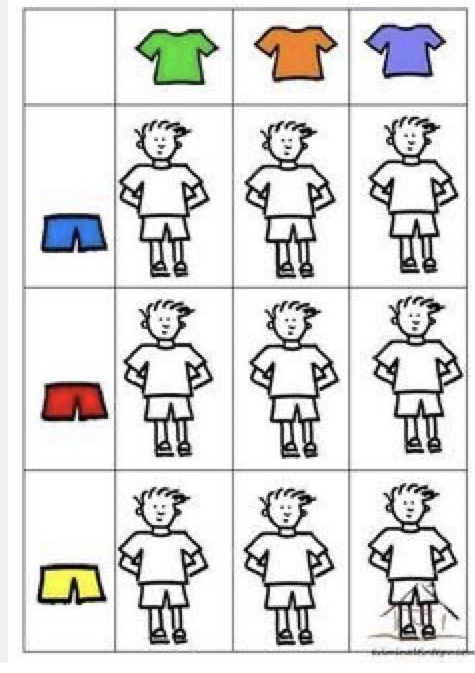 